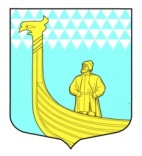 МУНИЦИПАЛЬНОЕ ОБРАЗОВАНИЕВЫНДИНООСТРОВСКОЕ СЕЛЬСКОЕ ПОСЕЛЕНИЕВОЛХОВСКОГО МУНИЦИПАЛЬНОГО РАЙОНАЛЕНИНГРАДСКОЙ ОБЛАСТИСОВЕТ ДЕПУТАТОВТретьего созыва РЕШЕНИЕ О передаче части полномочий по проведению и организации совместного конкурса на право заключения концессионного соглашения от «__14___»   марта    2017г.                                                               №   13Руководствуясь ст.8 Федерального закона от 06.10.2003 № 131-ФЗ «Об общих принципах организации местного самоуправления в Российской Федерации», ст. 50 Федерального закона от 21.07.2005 года №115-ФЗ «О концессионных соглашениях», Уставом муниципального образования Вындиноостровское сельское поселение Волховского муниципального района Ленинградской области  Совет депутатов муниципального образования Вындиноостровское сельское поселение РЕШИЛ:1. Передать администрации Волховского муниципального района часть полномочий по проведению и организации совместного конкурса на право заключения концессионного соглашения в отношении Общества с ограниченной ответственностью «Леноблтеплоснаб».2. Заключить соглашение между администрацией муниципального образования Вындиноостровское сельское поселение и администрацией Волховского муниципального района об осуществлении передачи части полномочий по проведению и организации совместного конкурса (приложение № 1).        3. Утвердить типовую форму соглашения о проведении совместного конкурса на право заключения концессионного соглашения объектов теплоснабжения (приложение № 2).4. Настоящее решение вступает в силу со дня принятия и подлежит официальному опубликованию (обнародованию) в газете «Волховские Огни» и размещению на официальном сайте муниципального образования.	5. Контроль за исполнением данного решения оставляю за собой.Глава муниципального образования Вындиноостровского сельского поселения                                А.СенюшкинПриложение № 1к решениюСовета депутатовМО Вындиноостровское сельское поселениеот «_____»      марта 2017 г. № ____Соглашение между администрацией муниципального образования  Вындиноостровское сельское поселение и администрацией муниципального образования  Волховский муниципальный район об осуществлении передачи части полномочий по проведению и организации совместного конкурса на заключение концессионного соглашения на объекты теплоснабженияАдминистрация муниципального образования – Вындиноостровское сельское поселение, именуемая в дальнейшем «администрация МО Вындиноостровское сельское поселение», в лице главы администрации Тимофеевой Марины Анатольевны,  действующей на основании Устава муниципального образования, с одной стороны, и администрация муниципального образования – Волховский муниципальный район, именуемая в дальнейшем «администрация Волховского муниципального района», в лице главы администрации Рязановой Татьяны Евгеньевны., действующей  на основании Устава муниципального образования и Положения об администрации, с другой стороны, далее совместно именуемые «Стороны», на основании решения Совета депутатов «О передаче части полномочий по проведению и организации совместного конкурса на право заключения концессионного соглашения» от 14 марта  2017 года № 12, руководствуясь Федеральным законом от 06.10.2003 №131-ФЗ «Об общих принципах местного самоуправления в Российской Федерации», Уставом муниципального образования - Вындиноостровского сельского поселения, в целях наилучшего разграничения вопросов местного значения между уровнями местной власти заключили настоящее Соглашение (далее - Соглашение) о нижеследующем:1. Предмет Соглашения1.1. Настоящее Соглашение регулирует отношения, возникающие между Сторонами в части передачи полномочий по решению вопросов местного значения поселения.1.2. Предметом настоящего Соглашения является передача Волховскому муниципальному району полномочий органов местного самоуправления муниципального образования Вындиноостровское сельское поселение по проведению совместного конкурса на заключение концессионного соглашения на объекты теплоснабжения:-Источник теплоснабжения. Ленинградская область, Волховский район, Вындиноостровское сельское поселение, д.Вындин Остров, ул.Школьная, д.33;     -Тепловые сети. Ленинградская область, Волховский район, д.Вындин Остров (зависимая система теплоснабжения с открытым водоразбором на ГВС; количество теплопроводов в однотрубном исчислении составляет 4200 м;1.3. Передача осуществления части полномочий по предмету настоящего Соглашения осуществляется за счет межбюджетных трансфертов, предоставленных из бюджета муниципального образования – Вындиноостровское сельское поселение в бюджет Волховского муниципального района, в сумме 1 (одна тысяча) рублей 00 коп. Объем межбюджетных трансфертов определяется сельским поселением исходя из расчета затрат на реализацию передаваемых полномочий. Указанные денежные средства перечисляются в бюджет Волховского муниципального района не позднее 28 апреля текущего года.Формирование, перечисление и учет межбюджетных трансфертов, предоставленных из бюджета МО Вындиноостровское сельское поселение бюджету Волховского муниципального района на реализацию полномочий, указанных в пункте 1.2 настоящего Соглашения, осуществляется в соответствии с бюджетным законодательством Российской Федерации.2. Права и обязанности Сторон2.1. Администрация поселения:2.1.1. исполняет обязанности, предусмотренные п. 1.3 указанного Соглашения.2.1.2. осуществляет контроль за исполнением администрацией Волховского муниципального района переданных ей полномочий, а также за целевым использованием финансовых средств, представленных на эти цели.2.1.3. представляет администрации Волховского муниципального района всю запрашиваемую ею информацию, необходимую для осуществления полномочий, предусмотренных п. 1.2 настоящего Соглашения;2.1.4. рассматривает сообщения администрации Волховского муниципального района о невозможности надлежащего исполнения переданных ей полномочий, указанных в п. 1.2 настоящего Соглашения, и дает мотивированные ответы на такие сообщения.2.2. Администрация Волховского муниципального района:2.2.1. осуществляет переданные администрацией МО Вындиноостровское сельское поселение полномочия в соответствии с п. 1.2 настоящего Соглашения и действующим законодательством в пределах выделенных на эти цели финансовых средств;2.2.2. запрашивает у администрации МО Вындиноостровское сельское поселение информацию, необходимую для осуществления полномочий, предусмотренных п. 1.2 настоящего Соглашения.2.2.3. в случае возникновения ситуации, при которой невозможно надлежащее исполнение переданных полномочий администрацией Волховского муниципального района, сообщает об этом администрации МО Вындиноостровское сельское поселение.3. Срок действия, основания и порядокпрекращения действия Соглашения3.1. Настоящее Соглашение вступает в силу с момента его подписания.3.2. Срок действия настоящего Соглашения устанавливается до 31.12.2017 и может быть пролонгирован на тех же условиях на тот же срок, в случае если ни одна из Сторон не заявит о его прекращении.3.3. Действие настоящего Соглашения может быть прекращено только по соглашению Сторон.Досрочное прекращение Соглашения возможно в следующих случаях:3.3.1. По соглашению Сторон.3.3.2. В одностороннем порядке в случае:- изменения действующего законодательства Российской Федерации и (или) законодательства Ленинградской области;- неисполнения или ненадлежащего исполнения одной из Сторон своих обязательств в соответствии с настоящим Соглашением;- если осуществление функций становится невозможным, либо при сложившихся условиях эти функции могут быть наиболее эффективно осуществлены администрацией МО  Вындиноостровское сельское поселение самостоятельно.3.4. В случае одностороннего расторжения настоящего Соглашения Сторона, расторгающая Соглашение, должна известить об этом другую Сторону не менее чем за 30 дней до даты расторжения Соглашения.4. Ответственность Сторон4.1. Стороны несут ответственность за ненадлежащее исполнение обязательств, предусмотренных настоящим Соглашением, в соответствии с действующим законодательством Российской Федерации.4.2. В случае неисполнения администрацией МО Вындиноостровское сельское поселение вытекающих из настоящего Соглашения обязательств по финансированию осуществления администрацией Волховского района переданных ей полномочий администрация Волховского района вправе требовать уплаты неустойки в размере 0,1% от суммы межбюджетных трансфертов за отчетный год, а также возмещения понесенных убытков в части, не покрытой неустойкой.5. Заключительные положения5.1. Настоящее Соглашение составлено в двух экземплярах, имеющих равную юридическую силу, по одному экземпляру для каждой из Сторон.5.2. Все изменения и дополнения к настоящему Соглашению вносятся по взаимному согласию Сторон и оформляются дополнительными соглашениями (в письменной форме), подписанными уполномоченными на то представителями Сторон.5.3. По всем вопросам, не урегулированным настоящим Соглашением, возникающим в ходе его реализации, Стороны Соглашения руководствуются действующим законодательством Российской Федерации.5.4. Споры, связанные с исполнением настоящего Соглашения, разрешаются путем проведения переговоров и использования иных согласительных процедур.5.5. При невозможности разрешения спора путем переговоров спор подлежит рассмотрению в судебном порядке в соответствии с действующим законодательством РФ.6. Реквизиты и подписи СторонПриложение № 2к решениюСовета депутатовВындиноостровского сельского поселенияот ___________ 2017 г. N ____Соглашениео проведении совместного конкурсана право заключения концессионногосоглашения в отношении объектов теплоснабжениямуниципальных образований Волховского районаЛенинградской области.г. Волхов                                                «___»________________2017г.Администрация Волховского муниципального района Ленинградской области в лице главы администрации Рязановой Татьяны Евгеньевны, действующей на основании устава, в дальнейшем именуемый «Организатор совместного конкурса», с одной стороны, и Администрация муниципального образования «Сясьстройское городское поселение» Волховского муниципального района Ленинградской области (далее – Сторона № 1) в лице главы администрации Белицкого Александра Мефодьевича, действующего на основании Решения Совета депутатов третьего созыва № 18 от 26 ноября 2014г., Администрация муниципального образования «Новоладожское городское поселение» Волховского муниципального района Ленинградской области (далее – Сторона № 2) в лице главы администрации Барановой Ольги Сергеевны, действующей на основании Решения Совета депутатов третьего созыва № 34 от 28 ноября 2014г., Администрация муниципального образования «Кисельнинское сельское поселение» Волховского муниципального района Ленинградской области (далее – Сторона № 3) в лице главы администрации Молодцовой Елены Леонидовны, действующей на основании Решения Совета депутатов третьего созыва № 45 от 18 декабря 2015г., Администрация муниципального образования «Пашское сельское поселение» Волховского муниципального района Ленинградской области (далее – Сторона № 4) в лице главы администрации Кулиманова Артура Темирбаевича, действующего на основании Решения Совета депутатов третьего созыва № 10/143/56 от 03 февраля 2017г., Администрация муниципального образования «Колчановское сельское поселение» Волховского муниципального района Ленинградской области (далее – Сторона № 5) в лице исполняющего обязанности главы администрации Ильиной Ольги Михайловны, действующей на основании распоряжения главы администрации №66-к от 27 октября 2016г.,Администрация муниципального образования «Иссадское сельское поселение» Волховского муниципального района Ленинградской области (далее – Сторона № 6) в лице главы администрации Васильевой Натальи Борисовны, действующей на основании Решения Совета депутатов третьего созыва № 21 от 28 ноября 2014г., Администрация муниципального образования «Потанинское сельское поселение» Волховского муниципального района Ленинградской области (далее – Сторона № 7) в лице главы администрации Ибадовой Валентины Владимировны, действующей на основании Решения Совета депутатов третьего созыва № 21 от 28 ноября 2014г., Администрация муниципального образования «Усадищенское сельское поселение» Волховского муниципального района Ленинградской области (далее – Сторона № 8) в лице главы администрации Кращенко Вячеслава Валентиновича, действующего на основании Решения Совета депутатов третьего созыва № 14 от 20 ноября 2014г., Администрация муниципального образования «Селивановское сельское поселение» Волховского муниципального района Ленинградской области (далее – Сторона № 9) в лице главы администрации Цыпаркова Александра Ивановича, действующего на основании Решения Совета депутатов третьего созыва № 13 от 04 декабря 2014г.,Администрация муниципального образования  Вындиностровское сельское поселение  Волховского муниципального района Ленинградской области (далее – Сторона № 10) в лице главы администрации Тимофеевой Марины Анатольевны, действующей на основании Решения Совета депутатов третьего созыва № 29 от 21 ноября 2014г.,Администрация муниципального образования «Бережковское сельское поселение» Волховского муниципального района Ленинградской области (далее – Сторона № 11) в лице главы администрации Ожерельева Владимира Борисовича, действующего на основании Решения Совета депутатов третьего созыва № 16 от 25 ноября 2014г.,Администрация муниципального образования «Хваловское сельское поселение» Волховского муниципального района Ленинградской области (далее – Сторона № 12) в лице главы администрации Снегирёвой Татьяны Александровны, действующей на основании Решения Совета депутатов третьего созыва № 21 от 28 ноября 2014г.,Администрация муниципального образования «Свирицкое сельское поселение» Волховского муниципального района Ленинградской области (далее – Сторона № 13) в лице главы администрации Лиходеева Владимира Ивановича, действующего на основании Решения Совета депутатов третьего созыва № 14 от 24 ноября 2014г.,каждый в отдельности именуемый в дальнейшем «Заказчик», а вместе – «Заказчики», с другой стороны, в дальнейшем именуемые «Стороны», в соответствии с Федеральным законом от 06.10.2003 года №131-ФЗ «Об общих принципах организации местного самоуправления в Российской Федерации», Федеральным законом от 21.07.2005 года №115-ФЗ «О концессионных соглашениях», заключили настоящее соглашение о нижеследующем.Предмет Соглашения1.1. Предметом Соглашения является проведение совместного конкурса на право заключения концессионных соглашений в отношении объектов теплоснабжения муниципальных образований Волховского района Ленинградской области (далее – концессионное соглашение, совместный конкурс).Перечень объектов передаваемых в рамках концессионных соглашений в отношении каждого заказчика указаны в Приложении №1 к настоящему Соглашению, являющиеся неотъемлемыми частями настоящего Соглашения.1.2.Стороны при организации и проведении совместного конкурса руководствуются положениями настоящего Соглашения.Информация об Организаторе совместного конкурса2.1. Организатором совместного конкурса является Администрация Волховского муниципального района по адресу: Ленинградская обл. г.Волхов, Кировский пр., д.32.Заказчиками, указанными в преамбуле настоящего Соглашения, на основании данного Соглашения передана часть полномочий Организатору совместного конкурса на организацию и проведение совместного конкурса.2.2. Организация и проведение совместного конкурса осуществляются Организатором без взимания платы с Заказчиков.2.3. Концессионные соглашения с победителем совместного конкурса заключается каждым заказчиком самостоятельно.Права и обязанности, передаваемыеОрганизатору совместного конкурсаНастоящим Соглашением Заказчики передают Организатору совместного конкурса следующие права и обязанности по организации и проведению совместного конкурса:3.1.1. Направление единого заявления в адрес комитета по тарифам и ценовой политики Ленинградской области в целях получения долгосрочных параметров тарифного регулирования, являющиеся критерием совместного конкурса.3.1.2. организация и проведение совместного конкурса в порядке и сроки, предусмотренные, Федеральным законом от 21.07.2005 года №115-ФЗ «О концессионных соглашениях» и настоящим Соглашением; 3.1.3. разработка и размещение на сайте Волховского муниципального района извещения об осуществлении закупки, документации о закупке в течение 10 рабочих дней с момента поступления заявок от заказчиков;	3.1.4. разработка и утверждение конкурсной документации (далее - Документация) на основе представленных Заказчиками проектов концессионных соглашений. Порядок разработки документации о совместном конкурсе определен разделом 5 настоящего Соглашения;	3.1.5. предоставление участникам закупки Документации на основании поступивших от них письменных заявлений;	3.1.6. утверждение изменений, вносимых в Документацию (по согласованию со Сторонами).	3.1.7. формирование и утверждение состава комиссии по проведению совместного  конкурса (далее - Комиссия).	3.1.8. решение организационных вопросов по созданию соответствующих условий работы Комиссии.	3.1.9. возврат денежных средств, внесенных участниками совместного конкурса в качестве обеспечения заявки на участие в конкурсе;	3.1.10. подготовка и публикация на Официальном сайте протоколов, поставленных при осуществлении совместного конкурса.4. Права и обязанности Заказчиков4.1. Заказчики обязаны:4.1.1. направить Организатору совместного конкурса в произвольной форме заявку на осуществление совместного конкурса с приложением проекта концессионного соглашения задания на выполнение работ по концессионному соглашению;	4.1.2. представлять Организатору совместного конкурса разъяснения Документации по запросу участников закупки в течение 1 рабочего дня с момента получения запроса от Организатора совместного конкурса;	4.1.3. согласовать изменения в документацию о совместном конкурсе в течение 1 рабочего дня с момента их получения от Организатора совместного конкурса;     	4.1.4. заключить концессионное соглашение с победителем совместного конкурса.	В течение 1 рабочего дня после заключения концессионного соглашения с Победителем совместного конкурса Заказчики обязаны письменно уведомить Организатора о заключении концессионного соглашения для возврата денежных средств внесенных участником совместного конкурса для обеспечения заявки в совместном конкурсе;           4.1.9.	 вносит сведений о заключении (изменении, исполнении) контрактов в реестр контрактов;	4.1.10. исполняет иные обязанности в соответствии Федеральным законом от 21.07.2005 года №115-ФЗ «О концессионных соглашениях».	4.2. Заказчики вправе:	4.2.1. отказаться от проведения совместного конкурса не позднее чем за 30 (тридцать) рабочих дней до размещения Документации на Официальном сайте;	4.2.2. внести изменения в Документацию не позднее чем за 5 (пять) рабочих дней до момента объявления совместного конкурса;	4.2.3. иметь иные права в соответствии с Федеральным законом от 21.07.2005 года №115-ФЗ «О концессионных соглашениях». 5. Порядок разработки документации о совместном конкурсеОрганизатор совместного конкурса на основании   полученных от заказчиков проектов концессионных соглашений и заданий на выполнение работ по концессионному соглашению в течение 30 рабочих дней с момента поступления заявок разрабатывает и утверждает Документацию о совместном конкурсе.Организатор совместного конкурса размещает извещение о проведении совместного конкурса и Документацию о совместном  конкурсе на Официальном сайте.В случае поступления от участника совместного конкурса запроса на разъяснение Документации о совместном конкурсе Организатор совместного конкурса в течение 1 рабочего дня направляет указанный запрос Заказчику для представления разъяснений. Переписка между Сторонами настоящего Соглашения осуществляется посредством электронной почты, адреса электронной почты Сторон указаны в разделе 9 настоящего Соглашения.Порядок, сроки формирования и функции комиссии по осуществлению совместного конкурса6.1. Организатор проведения совместного конкурса до начала проведения совместного конкурса принимает решение о создании конкурсной комиссии, утверждает ее состав и порядок работы, назначает председателя.6.2. Замена члена Комиссии допускается только по решению Организатора совместного конкурса.6.3. Комиссия осуществляет функции в соответствии с нормами Федерального закона от 21.07.2005 года №115-ФЗ «О концессионных соглашениях».6.4.    	Копии протоколов, составленных в ходе проведения совместного конкурса, направляются Организатором совместного конкурса не позднее дня следующего за днем подписания указанных протоколов, каждой Стороне Соглашения.Сроки проведения совместного конкурса7.1. Ориентировочный срок проведения совместного конкурса составляет 45 (сорок пять)  календарных дней со дня подписания Соглашения.Сроки концессионных соглашений7.1. Срок концессионного соглашения:-  Администрация муниципального образования «Сясьстройское городское поселение» Волховского муниципального района Ленинградской области  5475 (пять тысяч четыреста семьдесят пять) календарных дней;-  Администрация муниципального образования «Новоладожское городское поселение» Волховского муниципального района Ленинградской области 5475 (пять тысяч четыреста семьдесят пять)   календарных дней;-  Администрация муниципального образования «Кисельнинское сельское поселение» Волховского муниципального района Ленинградской области 5475 (пять тысяч четыреста семьдесят пять)    календарных дней;-  Администрация муниципального образования «Пашское сельское поселение» Волховского муниципального района Ленинградской области 5475 (пять тысяч четыреста семьдесят пять) календарных дней;-  Администрация муниципального образования «Колчановское сельское поселение» Волховского муниципального района Ленинградской области 5475 (пять тысяч четыреста семьдесят пять) календарных дней;-  Администрация муниципального образования «Иссадское сельское поселение» Волховского муниципального района Ленинградской области 5475 (пять тысяч четыреста семьдесят пять)   календарных дней;-  Администрация муниципального образования «Потанинское сельское поселение» Волховского муниципального района Ленинградской области 5475 (пять тысяч четыреста семьдесят пять)   календарных дней;-  Администрация муниципального образования «Усадищенское сельское поселение» Волховского муниципального района Ленинградской области 5475 (пять тысяч четыреста семьдесят пять)   календарных дней;-  Администрация муниципального образования «Селивановское сельское поселение» Волховского муниципального района Ленинградской области 5475 (пять тысяч четыреста семьдесят пять)   календарных дней;-  Администрация муниципального образования Вындиностровское сельское поселение Волховского муниципального района Ленинградской области 5475 (пять тысяч четыреста семьдесят пять)   календарных дней;-  Администрация муниципального образования «Бережковское сельское поселение» Волховского муниципального района Ленинградской области 5475 (пять тысяч четыреста семьдесят пять)   календарных дней;-  Администрация муниципального образования «Хваловское сельское поселение» Волховского муниципального района Ленинградской области 5475 (пять тысяч четыреста семьдесят пять)   календарных дней;-  Администрация муниципального образования «Свирицкое сельское поселение» Волховского муниципального района Ленинградской области 5475 (пять тысяч четыреста семьдесят пять)   календарных дней;8.Ответственность Сторон9.1. Стороны несут ответственность за неисполнение либо за ненадлежащее исполнение своих обязанностей, предусмотренных настоящим Соглашением, в соответствии с законодательством Российской Федерации.    9.Заключительные положения	9.1. Настоящее Соглашение вступает в силу с момента его подписания Сторонами и действует до исполнения взаимных обязательств Сторон.	9.2. Стороны по взаимному согласию могут вносить в Соглашение изменения   и   дополнения,  которые   оформляются   в   письменном   виде, вступают   в   силу   с   момента  их   подписания   Сторонами   и   являются неотъемлемой частью Соглашения.	9.3.При возникновении спорных ситуаций Стороны принимают меры к их разрешению путем переговоров. В случае невозможности урегулирования спорных ситуаций путем переговоров они подлежат рассмотрению в Арбитражном суде Ленинградской области.	9.4.При наступлении обстоятельств, препятствующих частичному или полному исполнению одной из Сторон Соглашения обязательств по настоящему Соглашению, а именно: издание актов органов государственной власти и управления, приостанавливающих или делающих невозможным исполнение обязательств по настоящему Соглашению, а также обстоятельств непреодолимой силы срок их исполнения сдвигается соразмерно времени, в течение которого будут действовать такие обстоятельства, а в случаях, когда наступает невозможность их выполнения, Стороны Соглашения освобождаются от исполнения обязательств по настоящему Соглашению.	9.5.Соглашение может быть расторгнуто по соглашению Сторон или в соответствии с действующим законодательством Российской Федерации.	9.6.Соглашение составлено по одному экземпляру Организатору совместных конкурсов и каждому Заказчику. Все экземпляры имеют одинаковую юридическую силу.	9.7.Соглашение содержит в себе все договоренности между Сторонами относительно его предмета, никакие устные договоренности не могут изменять положений Соглашения. Во всем остальном, что не предусмотрено Соглашением, Стороны руководствуются действующим законодательством Российской Федерации.	9.8. Неотъемлемой часть настоящего Соглашения является приложение №1 «Перечень объектов концессионных соглашений».10. Подписи и реквизиты СторонОрганизатор совместного конкурса:Администрация Волховского Муниципального района________________________________________________________________________________________________________________________________________________________________________________________________________________________________________________________________________________________________________________________________________ Рязанова Т.Е.							М.П.Заказчики:Сторона 1.   Администрация муниципального образования «Сясьстройское городское поселение» Волховского муниципального района Ленинградской области ОГРН 1044702048820ИНН/КПП  4718055170/471801001 ОКПО 00366959   ОГРН 1044702048820УФК по Ленинградской области (ОФК 03, Администрация МО «Сясьстройское городское поселение» л/сч 03453000980) р/сч 40204810700000002411 БИК 044106001ГРКЦ ГУ Банка России по ЛО и СПб.Тел.: 8(81363) 54-126, 52-131, Факс 52-147__________________ Белицкий А.М.							М.П.Сторона 2.   Администрация муниципального образования «Новоладожское городское поселение» Волховского муниципального района Ленинградской области 187450, Ленинградская область, Волховский район, г.Новая Ладога, пр. Карла Маркса, д.21 ИНН/КПП 4718002629/471801001 ОКПО 04032926   ОКАТО 41209504000  БИК 044106001  р/сч 40204810800000002311 Отделение Ленинградское г. Санкт-Петербург, л/сч 02453000970тел/факс (81363) 30-036__________________ Баранова О.С.			М.П.Сторона 3.   Администрация муниципального образования «Кисельнинское сельское поселение» Волховского муниципального района Ленинградской области 187413 Ленинградская область, Волховский район, д. Кисельня ул.Центральная д. 5-а ИНН – 4718004087  КПП – 470201001 ОКТМО 41609471 ОКПО – 04184132ОГРН – 1024702050647  Получатель: УФК по Ленинградской области  (Администрация МО Кисельнинское сельское поселение л/сч 0208501)Отделение по Ленинградской области Северо-Западного главного управления Центрального банка Российской Федерации» (Отделение Ленинградское) р/сч 40204810300000002811  БИК 044106001sekretar_kis@mail.ru__________________ Молодцова Е.Л			М.П.Сторона 4.   Администрация муниципального образования «Пашское сельское поселение» Волховского муниципального района Ленинградской области 187460, Ленинградская область, Волховский район, с. Паша, ул. Советская, д. 195 ИНН/КПП 4718012994/471801001 ОГРН 1024702050251Расходы 40204810400000003011 Ленинградское отделение в г. Санкт-ПетербургБИК 044106001 ОКАТО 41209844000 ОКПО 04182630 ОКТМО 41609444ОКОГУ 3300500 ОКФС 14  ОКОПФ 72 Тел/факс: 8 (81363)41-238, 41-209, 41-122e-mail:admpasha@yandex.ru__________________ Кулиманов А.Т.			М.П.Сторона 5.   Администрация муниципального образования «Колчановское сельское поселение» Волховского муниципального района Ленинградской области187439, Ленинградская область, Волховский район, с.Колчаново, мик-рн Алексино, д.15ИНН/КПП 4718002820/470201001 УФК по Ленинградской области Отделение по Ленинградской области Северо- Западного главного управления Центрального банка Российский Федерации г. Санкт- Петербург л/с 0213501 БИК 044106001р/сч 40204810200000002911 ОКПО 04182883 ОКВЭД 75.11.32 ОГРН 1024702049393Тел.: 8(81363) 39-133__________________ Ильина О.М.			М.П.Сторона 6.   Администрация муниципального образования «Иссадское сельское поселение» Волховского муниципального района Ленинградской области187430, Ленинградская область, Волховский район, д. Иссад, ул. Лесная , д. 1 ИНН/КПП 4718002611/470201001 ОГРН 1024702048799 р/сч 40204810400000002711Банк: отделение Ленинградское г. Санкт-Петербург  БИК 044106001 ОКПО 04182713ЕГРЮЛ 1024702048799 ОКОНХ 97620 ОКТМО 41609418 ОКОГУ 32200 ОКВЭД 75.11.32ОКФС 14 ОКОПФ 81Тел/факс: 8 (81363)35-146 e-mail: i- -s- -p@bk.ru, issad-adm@yandex.ru__________________ Васильева Н.Б.			М.П.Сторона 7.   Администрация муниципального образования «Потанинское сельское поселение» Волховского муниципального района Ленинградской области187423, деревня Потанино, дом 313, Волховский район, Ленинградская областьИНН/КПП 4718002481/470201001 ОКВЭД 75.11.32 ОГРН 1024702051208 ОКПО 04182618Лицевой счет в комитете финансов 0211501 Код ОКТМО 41609450р/сч 40204810300000003111 Банк плательщика Отделение Ленинградское в г. Санкт-Петербург БИК 044106001тел/факс (81363)42-449, 42-485, 42-430 e-mail: p-s-p-adm@mail.ru www.potanino.ru__________________ Ибадова В.В.			М.П.Сторона 8.   Администрация муниципального образования «Усадищенское сельское поселение» Волховского муниципального района Ленинградской области187442, Ленинградская область, Волховский район, д. Усадище, д.127ИНН/КПП 4718002851/470201001 ОГРН 1024702049657 Счет 40101810200000010022ГРКЦ ГУ Банка России по Ленинградской области ОКАТО 41209865000ОКОНХ 97620 ОКПО 04182831 ОКВЭД 75.11.32 л/сч 0207501УФК по Ленинградской области (Администрация Усадищенского сельского поселения)БИК 044106001__________________ Кращенко В.В.			М.П.Сторона 9.   Администрация муниципального образования «Селивановское сельское поселение» Волховского муниципального района Ленинградской области187422, Ленинградская область, Волховский район, п. Селиваново, ул. Советская, дом 7 УФК по Лен. Области ИНН 4718002509   КПП 470201001 Банк: Отделение Ленинградское г. Санкт- Петербург л/с 02453163610 р/с 40204810100000003311 БИК 044106001ОГРН 1024702051417Тел 5-74-33, 5-74-34 E-mail- Adm_selivanovo@mail.ru__________________ Цыпарков А.И.			М.П.Сторона 10.   Администрация муниципального образования Вындиностровское сельское поселение Волховского муниципального района Ленинградской области187440, Ленинградская область, Волховский район, д. Вындин остров, ул. Школьная, д. 1а ИНН/КПП 4718002604/470201001 ОГРН 1024702048568 УФК по Ленинградской области (Администрация МО Вындиноостровское сельское поселение) л/с 04453000910ГРКЦ ГУ Банка России по Ленинградской области г. Санкт-Петербург БИК 044106001р/сч 40101810200000010022 ОКАТО 41209803000 ОКПО 04182676 ОКВЭД 84.11.35ОГРН 1024702048568 Тел/факс: 8 (81363) 37643/8(81363)37642__________________ Тимофеева М.А.			М.П.Сторона 11.   Администрация муниципального образования «Бережковское сельское поселение» Волховского муниципального района Ленинградской области187414, Ленинградская область, Волховский район, д. Бережки, ул. Песочная д.10 ИНН/КПП 4718002717/470201001 Комитет финансов Волховского муниципального района л/сч 0206501 Тел/факс: (81363) 37-774__________________ Ожерельев В.Б.		М.ПСторона 12.   Администрация муниципального образования «Хваловское сельское поселение» Волховского муниципального района Ленинградской областиАдрес: 187435, Ленинградская область, Волховский район, д. Хвалово, д.1ИНН/КПП 4718002844/470201001 ОГРН 1024702050658 БИК 044106001 ОКПО 04184126ОКТМО 41609468 УФК по Ленинградской области (Администрация МО «Хваловское сельское поселение») р/сч 40101810200000010022 Отделение Ленинградской области Северо-Западного управления Центрального банка Российской Федерации (отделение Ленинградское)  л/сч 0205501Тел.: 8(81363) 39-632__________________ Снегирева Т.А.			М.П.Сторона 13.   Администрация муниципального образования «Свирицкое сельское поселение» Волховского муниципального района Ленинградской областиЮридический и почтовый адрес: 187469, Ленинградская область, Волховский район, п. Свирица, ул. Новая Свирица, д.38 ИНН/КПП 4718002570/470201001 ОКАТО 41209880000 ОГРН 1024702050086 ОКВЭД 75.11.32 р/с 40204810200000003211 Отделение Ленинградское г. Санкт-ПетербургБИК 044106001 Получатель: УФК по Ленинградской области ( ОФК 03 Комитет финансов Волховского муниципального района, Администрация МО Свирицкое сельское поселение) Тел/факс: 8 (81363)44-225 e-mail: sviricaadm@mail.ru glbuh.svirica@mail.ru__________________ Лиходеев В.И.			М.П.Приложение №1 к Соглашению о проведении совместных конкурса на право заключения концессионного соглашения в отношении объектов теплоснабжения муниципальных образований Волховского района Ленинградской области от «____» ____________ 2017г. Перечень объектов концессионных соглашенийСторона 1.Источник теплоснабжения. Ленинградская область, Волховский район, Сясьстройское городское поселение, п.Аврово, ул.Центральная.Тепловые сети. Ленинградская область, Волховский район, п.Аврово                   (зависимая система теплоснабжения с открытым водоразбором на ГВС; кол-во теплопроводов в однотрубном исчислении составляет 3160 м.).Тепловые сети. Ленинградская область, Волховский район, г.Сясьстрой  (зависимая система теплоснабжения с открытым водоразбором на ГВС; кол-во теплопроводов в однотрубном исчислении составляет 28302 м.).Сторона 2.Источник теплоснабжения. Ленинградская область, Волховский район, г.Новая Ладога, ул.Суворова, д.79     Источник теплоснабжения. Ленинградская область, Волховский район, г.Новая Ладога, ул.Луначарского, д.4       Источник теплоснабжения. Ленинградская область, Волховский район, г.Новая Ладога, ул.Северная, д.24     Тепловые сети. Ленинградская область, Волховский район, г.Новая Ладога (зависимая система теплоснабжения с открытым водоразбором на ГВС; кол-во теплопроводов в однотрубном исчислении составляет 21776 м.) . Тепловые сети. Ленинградская область, Волховский район, г.Новая Ладога (зависимая система теплоснабжения; кол-во теплопроводов в однотрубном исчислении составляет 240 м.). Тепловые сети. Ленинградская область, Волховский район, г.Новая Ладога (зависимая система теплоснабжения; кол-во теплопроводов в однотрубном исчислении составляет 2025 м.).Сторона 3.Источник теплоснабжения. Ленинградская область, Волховский район, Кисельнинское сельское поселение, д.Кисельня, ул.Центральная, д.27а.  Источник теплоснабжения. Ленинградская область, Волховский район, Кисельнинское сельское поселение, д.Кисельня, ул. Северная, д.6Тепловые сети. Ленинградская область, Волховский район, д.Кисельня (зависимая система теплоснабжения с открытым водоразбором на ГВС; кол-во теплопроводов в однотрубном исчислении составляет 2225 м.).Тепловые сети. Ленинградская область, Волховский район, д.Кисельня (зависимая система теплоснабжения с открытым водоразбором на ГВС; кол-во теплопроводов в однотрубном исчислении составляет 550 м.).Сторона 4.Источник теплоснабжения. Ленинградская область, Волховский район, с.Паша, ул.Советская (котельная)Источник теплоснабжения. Ленинградская область, Волховский район, с.Паша, ул.СоветскаяИсточник теплоснабжения. Ленинградская область, Волховский район, с.Паша, ул.Станционная       Источник теплоснабжения. Ленинградская область, Волховский район, с.Паша, ул.Павла Нечесанова      Тепловые сети. Ленинградская область, Волховский район, с.Паша, ул.Советская (зависимая система теплоснабжения с открытым водоразбором на ГВС; кол-во теплопроводов в однотрубном исчислении составляет 6615 м).Тепловые сети. Ленинградская область, Волховский район, с.Паша, ул.Советская (зависимая система теплоснабжения; кол-во теплопроводов в однотрубном исчислении составляет 798 м).Тепловые сети. Ленинградская область, Волховский район, с.Паша, ул.Станционная (зависимая система теплоснабжения; кол-во теплопроводов в однотрубном исчислении составляет 1038 м).      Тепловые сети. Ленинградская область, Волховский район, с.Паша, ул.Павла Нечесанова (зависимая система теплоснабжения; кол-во теплопроводов в однотрубном исчислении составляет 2526 м).     Сторона 5.Источник теплоснабжения. Ленинградская область, Волховский район, Колчановское сельское поселение, с.Колчаново, мкр-н Алексино, д.14АИсточник теплоснабжения. Ленинградская область, Волховский район, Колчановское сельское поселение, с.Колчаново, ул. Молодежная, д.11.Тепловые сети. Ленинградская область, Волховский район, с.Колчаново мкрн.Алексино (зависимая система теплоснабжения; кол-во теплопроводов в однотрубном исчислении составляет 3894 м).Тепловые сети. Ленинградская область, Волховский район, с.Колчаново зависимая система теплоснабжения с открытым водоразбором на ГВС; кол-во теплопроводов в однотрубном исчислении составляет 4646 м).Сторона 6.Источник теплоснабжения. Ленинградская область, Волховский район, Иссадское сельское поселение, д.Иссад, ул.Лесная, д.3Источник теплоснабжения. Ленинградская область, Волховский район, Иссадское сельское поселение, д.Иссад, ЛТЦ-4Тепловые сети. Ленинградская область, Волховский район, д.Иссад (зависимая система теплоснабжения; кол-во теплопроводов в однотрубном исчислении составляет 3238 м)Тепловые сети. Ленинградская область, Волховский район, д.Иссад (зависимая система теплоснабжения; кол-во теплопроводов в однотрубном исчислении составляет 240 м)Сторона 7.Источник теплоснабжения. Ленинградская область, Волховский район, Потанинское сельское поселение,д.Потанино, д.11А.  Источник теплоснабжения. Ленинградская область, Волховский район, Потанинское сельское поселение, п.ст. Юги, д.1А.Тепловые сети. Ленинградская область, Волховский район, д.Потанино (зависимая система теплоснабжения с открытым водоразбором на ГВС; кол-во теплопроводов в однотрубном исчислении составляет 5641 м)Тепловые сети. Ленинградская область, Волховский район, Потанинское сельское поселение, п.ст.Юги (зависимая система теплоснабжения; кол-во теплопроводов в однотрубном исчислении составляет 555 м)Сторона 8.Источник теплоснабжения. Ленинградская область, Волховский район, Усадищенское сельское поселение, д.Усадище, около д.№1.Тепловые сети. Ленинградская область, Волховский район, д.Усадище (зависимая система теплоснабжения; кол-во теплопроводов в однотрубном исчислении составляет 3482 м)Сторона 9.Источник теплоснабжения. Ленинградская область, Волховский район, Селивановское сельское поселение, п.Селиваново, ул.Первомайская, д.2Б  Тепловые сети. Ленинградская область, Волховский район, п.Селиваново (зависимая система теплоснабжения; кол-во теплопроводов в однотрубном исчислении составляет 5343 м)Сторона 10.Источник теплоснабжения. Ленинградская область, Волховский район, Вындиноостровское сельское поселение, д.Вындин Остров, ул.Школьная, д.33     Тепловые сети. Ленинградская область, Волховский район, д.Вындин Остров (зависимая система теплоснабжения с открытым водоразбором на ГВС; кол-во теплопроводов в однотрубном исчислении составляет 4200 м)Сторона 11.Источник теплоснабжения. Ленинградская область, Волховский район, Бережковское сельское поселение, д.Бережки, ул.Придорожная, д.2а.        Тепловые сети. Ленинградская область, Волховский район, д.Бережки (зависимая система теплоснабжения с открытым водоразбором на ГВС; кол-во теплопроводов в однотрубном исчислении составляет 4498 м)Сторона 12.Источник теплоснабжения. Ленинградская область, Волховский район, Хваловское сельское поселение, д.Хвалово, д.19Тепловые сети. Ленинградская область, Волховский район, д.Хвалово (зависимая система теплоснабжения; кол-во теплопроводов в однотрубном исчислении составляет 2584,8 м)Сторона 13.Источник теплоснабжения. Ленинградская область, Волховский район,  п.Свирица, ул.Новая Свирица, д.36А.  Тепловые сети. Ленинградская область, Волховский район, п.Свирица (зависимая система теплоснабжения; кол-во теплопроводов в однотрубном исчислении составляет 1716 м)Организатор совместного конкурса:Администрация Волховского Муниципального района__________________ Рязанова Т.Е.							М.П.Заказчики:Сторона 1.   Администрация муниципального образования «Сясьстройское городское поселение» __________________ Белицкий А.М.							М.П.Сторона 2.   Администрация муниципального образования «Новоладожское городское поселение» __________________ Баранова О.С.			М.П.Сторона 3.   Администрация муниципального образования «Кисельнинское сельское поселение» __________________ Молодцова Е.Л			М.П.Сторона 4.   Администрация муниципального образования «Пашское сельское поселение» __________________ Кулиманов А.Т.			М.П.Сторона 5.   Администрация муниципального образования «Колчановское сельское поселение» __________________ Ильина О.М.			М.П.Сторона 6.   Администрация муниципального образования «Иссадское сельское поселение» __________________ Васильева Н.Б.			М.П.Сторона 7.   Администрация муниципального образования «Потанинское сельское поселение» __________________ Ибадова В.В.			М.П.Сторона 8.   Администрация муниципального образования «Усадищенское сельское поселение» __________________ Кращенко В.В.			М.П.Сторона 9.   Администрация муниципального образования «Селивановское сельское поселение» __________________ Цыпарков А.И.			М.П.Сторона 10.   Администрация муниципального образования «Вындиностровское сельское поселение» __________________ Тимофеева М.А.			М.П.Сторона 11.   Администрация муниципального образования «Бережковское сельское поселение» __________________ Ожерельев В.Б.			М.П.Сторона 12.   Администрация муниципального образования «Хваловское сельское поселение» __________________ Снегирева Т.А.			М.П.Сторона 13.   Администрация муниципального образования «Свирицкое сельское поселение» __________________ Лиходеев В.И.			М.П."_____"___________ 20_ г.